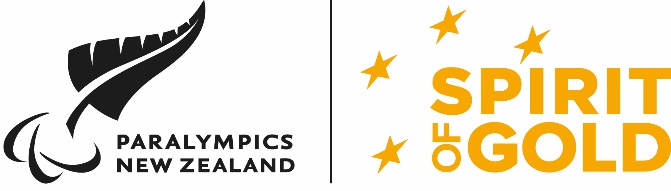 CLASSIFICATION SCHEDULEEvent:Date: Location: Classifiers: Athlete Instructions: All athletes must have submitted a Medical Diagnostics Form to their sport prior to Classification.All athletes must have read the Classification fact Sheet for Physical or Visual Impairment https://paralympics.org.nz/athletes/classification/classification-forms/ Present to the Classification room 10 minutes before the allocated time on the Classification Schedule to allow time to complete the Athlete Consent Form and other details.May be accompanied by one support person. A requirement if the athlete is under 18 years old.Athletes with a physical impairment must bring all adapted sports equipment to classification (e.g.aids/strapping/prosthesis).This does not include cycles, racing wheelchairs or other large pieces of equipment.Athletes with a physical impairment must be appropriately dressed in sports clothing, e.g. togs (if a Para swimmer), shorts and relevant sports tops.Athletes with a Physical and Visual Impairment must bring the most recent medical information. This must be no more than 12 months old.. If you require any further information please contact:Marguerite ChristophersClassification ManagerPh. 021 746727classification@paralympics.org.nzTimeSurnameFirst NameGenderEntry ClassStatus (New/Review)Lunch Break 